Дополнительная общеразвивающая программа  «Бумажная фантазия»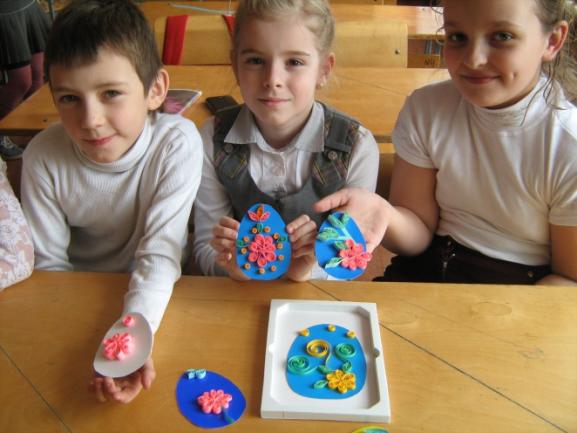 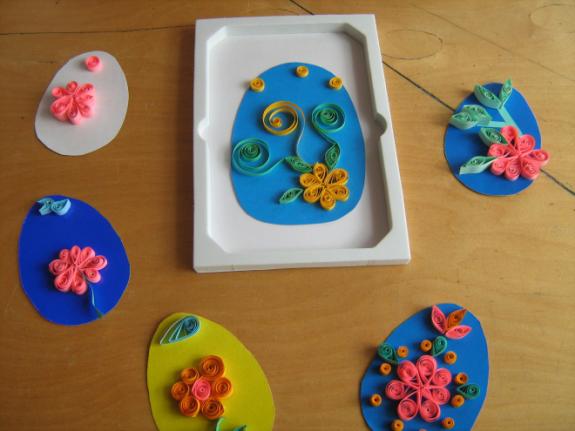 